Мой дедушкаМой дедушка это самый лучший человек в моей жизни и его имя Алик ему уже 69 лет. Он для меня важен не только как старший родственник из моей семьи, но и как друг и наставник. Еще с малых лет у меня с ним сложились очень хорошие дружественные отношения. И так как у меня дедушка один я с ним провожу каждые выходные у него дома.Дедушка мне много рассказывает о своей молодости, как он весело проводил время со своими друзьями. Также мне нравится то, что я могу чувствовать себя рядом с дедом спокойно и не за чего не переживать. Даже если я сделаю что-то не так, и нашкодничаю он меня даже не поругает.Как наставник дедушка меня очень многому учит. Он меня научил ремонтировать велосипед, рассказал, для чего нужны всякие запчасти и как правильно подобрать нужные ключи к ним. Кроме мастерства ремонта, дедушка рассказал мне как надо себя правильно вести среди людей. Он постоянно дает мне интересные задания и смотрит на то, как я их разрешу, после чего он меня хвалит за успешное их выполнение.Глядя на моего дедушку, я вижу в нем молодого человека, но визуально некоторые черты выдают его возраст. У него уже поседели волосы и кожа его не такая гладкая как у меня. Да и сам дедушка уже не поспевает за мной. Но когда он встречает своих друзей, они постоянно говорят ему, как молодо он выглядит и что, мол, хорошо сохранился. Но мне все равно как выглядит мой дедушка, главное для меня это его молодая душа.К завершению я бы хотел сказать, что мой дедушка образец подражания, он многому чему меня научил. А главное то, что я вижу в своем дедушки друга и человека, которому я могу обратиться за помощью по любым вопросам. Надеюсь, что и мне получится стать таким же человеком, как и мой дед.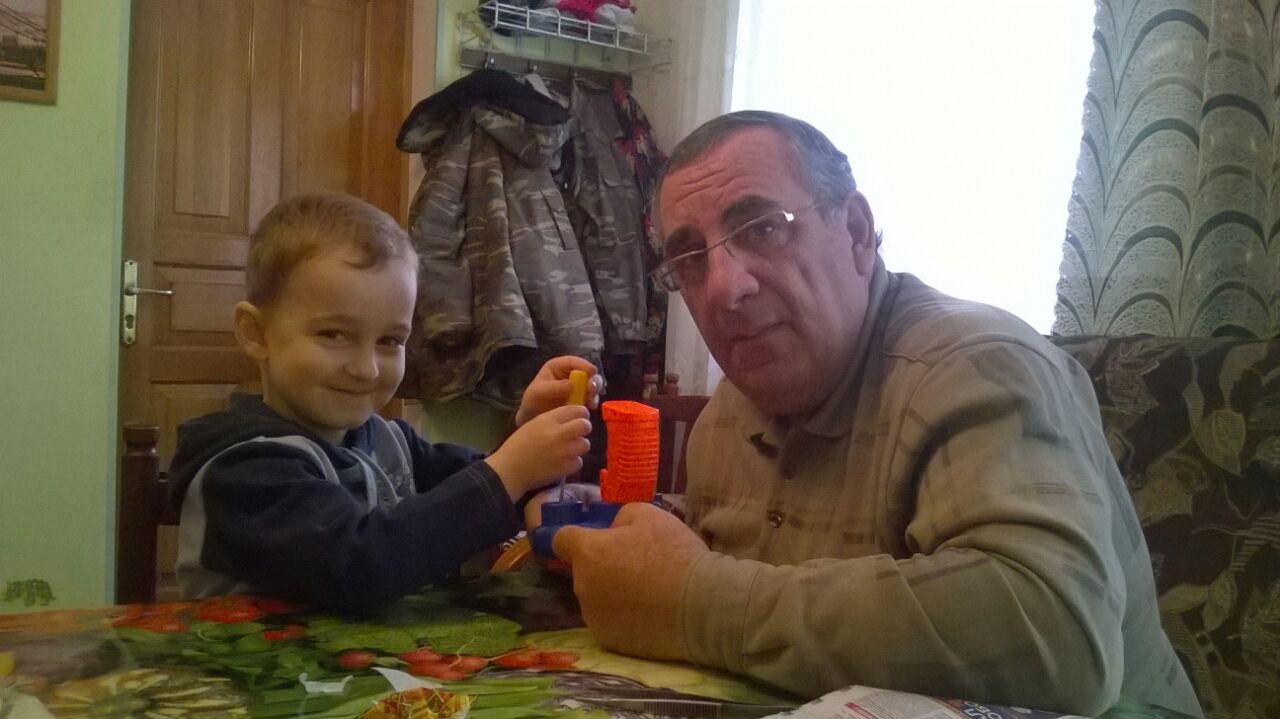 